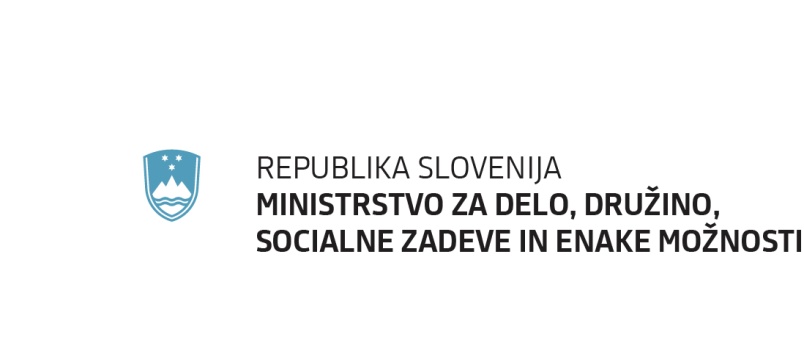 Priloga:Predlog sklepa Vlade Republike SlovenijeŠtevilka:Ljubljana, Na podlagi šestega odstavka  21. člena Zakona o Vladi Republike Slovenije (Uradni list RS, št. 24/05 – uradno prečiščeno besedilo, 109/08, 38/10 − ZUKN, 8/12, 21/13, 47/13 − ZDU-1G, 65/14 in 55/17) je  Vlada Republike Slovenije na ….. seji dne…… pod točko …..sprejela naslednji SKLEPVlada Republike Slovenije je sprejela odgovor na poziv Sindikata študentov, dijakov in mladih brezposelnih – Sindikata mladi plus glede pripravništev v Republiki Sloveniji in ga posreduje navedenemu sindikatu.mag. Lilijana Kozlovičgeneralna sekretarkaPriloga:Odgovor na poziv Sindikata študentov, dijakov in mladih brezposelnih – Sindikata mladi plus glede pripravništev v Republiki SlovenijiPrejmejo:Ministrstvo za izobraževanje, znanost in športMinistrstvo za zdravjeMinistrstvo za pravosodjeMinistrstvo za javno upravoMinistrstvo za kulturoMinistrstvo za delo, družino, socialne zadeve in enake možnosti,Služba Vlade Republike Slovenije za zakonodajoKotnikova ulica 28, 1000 Ljubljana	T: 01 369 77 00	F: 01 369 78 32 	E: gp.mddsz@gov.si www.mddsz.gov.siKotnikova ulica 28, 1000 Ljubljana	T: 01 369 77 00	F: 01 369 78 32 	E: gp.mddsz@gov.si www.mddsz.gov.siKotnikova ulica 28, 1000 Ljubljana	T: 01 369 77 00	F: 01 369 78 32 	E: gp.mddsz@gov.si www.mddsz.gov.siKotnikova ulica 28, 1000 Ljubljana	T: 01 369 77 00	F: 01 369 78 32 	E: gp.mddsz@gov.si www.mddsz.gov.siKotnikova ulica 28, 1000 Ljubljana	T: 01 369 77 00	F: 01 369 78 32 	E: gp.mddsz@gov.si www.mddsz.gov.siKotnikova ulica 28, 1000 Ljubljana	T: 01 369 77 00	F: 01 369 78 32 	E: gp.mddsz@gov.si www.mddsz.gov.siKotnikova ulica 28, 1000 Ljubljana	T: 01 369 77 00	F: 01 369 78 32 	E: gp.mddsz@gov.si www.mddsz.gov.siKotnikova ulica 28, 1000 Ljubljana	T: 01 369 77 00	F: 01 369 78 32 	E: gp.mddsz@gov.si www.mddsz.gov.siKotnikova ulica 28, 1000 Ljubljana	T: 01 369 77 00	F: 01 369 78 32 	E: gp.mddsz@gov.si www.mddsz.gov.siKotnikova ulica 28, 1000 Ljubljana	T: 01 369 77 00	F: 01 369 78 32 	E: gp.mddsz@gov.si www.mddsz.gov.siKotnikova ulica 28, 1000 Ljubljana	T: 01 369 77 00	F: 01 369 78 32 	E: gp.mddsz@gov.si www.mddsz.gov.siŠtevilka:1001-679/2017/16Številka:1001-679/2017/16Številka:1001-679/2017/16Številka:1001-679/2017/16Številka:1001-679/2017/16Številka:1001-679/2017/16Številka:1001-679/2017/16Številka:1001-679/2017/16Številka:1001-679/2017/16Številka:1001-679/2017/16Številka:1001-679/2017/16Ljubljana,19.12.2017Ljubljana,19.12.2017Ljubljana,19.12.2017Ljubljana,19.12.2017Ljubljana,19.12.2017Ljubljana,19.12.2017Ljubljana,19.12.2017Ljubljana,19.12.2017Ljubljana,19.12.2017Ljubljana,19.12.2017Ljubljana,19.12.2017EVA:/EVA:/EVA:/EVA:/EVA:/EVA:/EVA:/EVA:/EVA:/EVA:/EVA:/GENERALNI SEKRETARIAT VLADE REPUBLIKE SLOVENIJEGp.gs@gov.siGENERALNI SEKRETARIAT VLADE REPUBLIKE SLOVENIJEGp.gs@gov.siGENERALNI SEKRETARIAT VLADE REPUBLIKE SLOVENIJEGp.gs@gov.siGENERALNI SEKRETARIAT VLADE REPUBLIKE SLOVENIJEGp.gs@gov.siGENERALNI SEKRETARIAT VLADE REPUBLIKE SLOVENIJEGp.gs@gov.siGENERALNI SEKRETARIAT VLADE REPUBLIKE SLOVENIJEGp.gs@gov.siGENERALNI SEKRETARIAT VLADE REPUBLIKE SLOVENIJEGp.gs@gov.siGENERALNI SEKRETARIAT VLADE REPUBLIKE SLOVENIJEGp.gs@gov.siGENERALNI SEKRETARIAT VLADE REPUBLIKE SLOVENIJEGp.gs@gov.siGENERALNI SEKRETARIAT VLADE REPUBLIKE SLOVENIJEGp.gs@gov.siGENERALNI SEKRETARIAT VLADE REPUBLIKE SLOVENIJEGp.gs@gov.siZADEVA: Odgovor na poziv Sindikata študentov, dijakov in mladih brezposelnih – Sindikata mladi plus - gradivo za obravnavoZADEVA: Odgovor na poziv Sindikata študentov, dijakov in mladih brezposelnih – Sindikata mladi plus - gradivo za obravnavoZADEVA: Odgovor na poziv Sindikata študentov, dijakov in mladih brezposelnih – Sindikata mladi plus - gradivo za obravnavoZADEVA: Odgovor na poziv Sindikata študentov, dijakov in mladih brezposelnih – Sindikata mladi plus - gradivo za obravnavoZADEVA: Odgovor na poziv Sindikata študentov, dijakov in mladih brezposelnih – Sindikata mladi plus - gradivo za obravnavoZADEVA: Odgovor na poziv Sindikata študentov, dijakov in mladih brezposelnih – Sindikata mladi plus - gradivo za obravnavoZADEVA: Odgovor na poziv Sindikata študentov, dijakov in mladih brezposelnih – Sindikata mladi plus - gradivo za obravnavoZADEVA: Odgovor na poziv Sindikata študentov, dijakov in mladih brezposelnih – Sindikata mladi plus - gradivo za obravnavoZADEVA: Odgovor na poziv Sindikata študentov, dijakov in mladih brezposelnih – Sindikata mladi plus - gradivo za obravnavoZADEVA: Odgovor na poziv Sindikata študentov, dijakov in mladih brezposelnih – Sindikata mladi plus - gradivo za obravnavoZADEVA: Odgovor na poziv Sindikata študentov, dijakov in mladih brezposelnih – Sindikata mladi plus - gradivo za obravnavoZADEVA: Odgovor na poziv Sindikata študentov, dijakov in mladih brezposelnih – Sindikata mladi plus - gradivo za obravnavoZADEVA: Odgovor na poziv Sindikata študentov, dijakov in mladih brezposelnih – Sindikata mladi plus - gradivo za obravnavo1. Predlog sklepov vlade:1. Predlog sklepov vlade:1. Predlog sklepov vlade:1. Predlog sklepov vlade:1. Predlog sklepov vlade:1. Predlog sklepov vlade:1. Predlog sklepov vlade:1. Predlog sklepov vlade:1. Predlog sklepov vlade:1. Predlog sklepov vlade:1. Predlog sklepov vlade:1. Predlog sklepov vlade:1. Predlog sklepov vlade:Na podlagi šestega odstavka  21. člena Zakona o Vladi Republike Slovenije (Uradni list RS, št. 24/05 – uradno prečiščeno besedilo, 109/08, 38/10 − ZUKN, 8/12, 21/13, 47/13 − ZDU-1G,  65/14 in 55/17) je  Vlada Republike Slovenije na ….. seji dne…… pod točko …..sprejela naslednjiSKLEPVlada Republike Slovenije je sprejela odgovor na poziv Sindikata študentov, dijakov in mladih brezposelnih – Sindikata mladi plus glede pripravništev v Republiki Sloveniji in ga posreduje navedenemu sindikatu.mag. Lilijana Kozlovičgeneralna sekretarkaPriloga:Odgovor na poziv Sindikata študentov, dijakov in mladih brezposelnih – Sindikata mladi plus glede pripravništev v Republiki SlovenijiPrejmejo:Ministrstvo za izobraževanje, znanost in športMinistrstvo za zdravjeMinistrstvo za pravosodjeMinistrstvo za javno upravoMinistrstvo za kulturoMinistrstvo za delo, družino, socialne zadeve in enake možnosti,Služba Vlade Republike Slovenije za zakonodajoNa podlagi šestega odstavka  21. člena Zakona o Vladi Republike Slovenije (Uradni list RS, št. 24/05 – uradno prečiščeno besedilo, 109/08, 38/10 − ZUKN, 8/12, 21/13, 47/13 − ZDU-1G,  65/14 in 55/17) je  Vlada Republike Slovenije na ….. seji dne…… pod točko …..sprejela naslednjiSKLEPVlada Republike Slovenije je sprejela odgovor na poziv Sindikata študentov, dijakov in mladih brezposelnih – Sindikata mladi plus glede pripravništev v Republiki Sloveniji in ga posreduje navedenemu sindikatu.mag. Lilijana Kozlovičgeneralna sekretarkaPriloga:Odgovor na poziv Sindikata študentov, dijakov in mladih brezposelnih – Sindikata mladi plus glede pripravništev v Republiki SlovenijiPrejmejo:Ministrstvo za izobraževanje, znanost in športMinistrstvo za zdravjeMinistrstvo za pravosodjeMinistrstvo za javno upravoMinistrstvo za kulturoMinistrstvo za delo, družino, socialne zadeve in enake možnosti,Služba Vlade Republike Slovenije za zakonodajoNa podlagi šestega odstavka  21. člena Zakona o Vladi Republike Slovenije (Uradni list RS, št. 24/05 – uradno prečiščeno besedilo, 109/08, 38/10 − ZUKN, 8/12, 21/13, 47/13 − ZDU-1G,  65/14 in 55/17) je  Vlada Republike Slovenije na ….. seji dne…… pod točko …..sprejela naslednjiSKLEPVlada Republike Slovenije je sprejela odgovor na poziv Sindikata študentov, dijakov in mladih brezposelnih – Sindikata mladi plus glede pripravništev v Republiki Sloveniji in ga posreduje navedenemu sindikatu.mag. Lilijana Kozlovičgeneralna sekretarkaPriloga:Odgovor na poziv Sindikata študentov, dijakov in mladih brezposelnih – Sindikata mladi plus glede pripravništev v Republiki SlovenijiPrejmejo:Ministrstvo za izobraževanje, znanost in športMinistrstvo za zdravjeMinistrstvo za pravosodjeMinistrstvo za javno upravoMinistrstvo za kulturoMinistrstvo za delo, družino, socialne zadeve in enake možnosti,Služba Vlade Republike Slovenije za zakonodajoNa podlagi šestega odstavka  21. člena Zakona o Vladi Republike Slovenije (Uradni list RS, št. 24/05 – uradno prečiščeno besedilo, 109/08, 38/10 − ZUKN, 8/12, 21/13, 47/13 − ZDU-1G,  65/14 in 55/17) je  Vlada Republike Slovenije na ….. seji dne…… pod točko …..sprejela naslednjiSKLEPVlada Republike Slovenije je sprejela odgovor na poziv Sindikata študentov, dijakov in mladih brezposelnih – Sindikata mladi plus glede pripravništev v Republiki Sloveniji in ga posreduje navedenemu sindikatu.mag. Lilijana Kozlovičgeneralna sekretarkaPriloga:Odgovor na poziv Sindikata študentov, dijakov in mladih brezposelnih – Sindikata mladi plus glede pripravništev v Republiki SlovenijiPrejmejo:Ministrstvo za izobraževanje, znanost in športMinistrstvo za zdravjeMinistrstvo za pravosodjeMinistrstvo za javno upravoMinistrstvo za kulturoMinistrstvo za delo, družino, socialne zadeve in enake možnosti,Služba Vlade Republike Slovenije za zakonodajoNa podlagi šestega odstavka  21. člena Zakona o Vladi Republike Slovenije (Uradni list RS, št. 24/05 – uradno prečiščeno besedilo, 109/08, 38/10 − ZUKN, 8/12, 21/13, 47/13 − ZDU-1G,  65/14 in 55/17) je  Vlada Republike Slovenije na ….. seji dne…… pod točko …..sprejela naslednjiSKLEPVlada Republike Slovenije je sprejela odgovor na poziv Sindikata študentov, dijakov in mladih brezposelnih – Sindikata mladi plus glede pripravništev v Republiki Sloveniji in ga posreduje navedenemu sindikatu.mag. Lilijana Kozlovičgeneralna sekretarkaPriloga:Odgovor na poziv Sindikata študentov, dijakov in mladih brezposelnih – Sindikata mladi plus glede pripravništev v Republiki SlovenijiPrejmejo:Ministrstvo za izobraževanje, znanost in športMinistrstvo za zdravjeMinistrstvo za pravosodjeMinistrstvo za javno upravoMinistrstvo za kulturoMinistrstvo za delo, družino, socialne zadeve in enake možnosti,Služba Vlade Republike Slovenije za zakonodajoNa podlagi šestega odstavka  21. člena Zakona o Vladi Republike Slovenije (Uradni list RS, št. 24/05 – uradno prečiščeno besedilo, 109/08, 38/10 − ZUKN, 8/12, 21/13, 47/13 − ZDU-1G,  65/14 in 55/17) je  Vlada Republike Slovenije na ….. seji dne…… pod točko …..sprejela naslednjiSKLEPVlada Republike Slovenije je sprejela odgovor na poziv Sindikata študentov, dijakov in mladih brezposelnih – Sindikata mladi plus glede pripravništev v Republiki Sloveniji in ga posreduje navedenemu sindikatu.mag. Lilijana Kozlovičgeneralna sekretarkaPriloga:Odgovor na poziv Sindikata študentov, dijakov in mladih brezposelnih – Sindikata mladi plus glede pripravništev v Republiki SlovenijiPrejmejo:Ministrstvo za izobraževanje, znanost in športMinistrstvo za zdravjeMinistrstvo za pravosodjeMinistrstvo za javno upravoMinistrstvo za kulturoMinistrstvo za delo, družino, socialne zadeve in enake možnosti,Služba Vlade Republike Slovenije za zakonodajoNa podlagi šestega odstavka  21. člena Zakona o Vladi Republike Slovenije (Uradni list RS, št. 24/05 – uradno prečiščeno besedilo, 109/08, 38/10 − ZUKN, 8/12, 21/13, 47/13 − ZDU-1G,  65/14 in 55/17) je  Vlada Republike Slovenije na ….. seji dne…… pod točko …..sprejela naslednjiSKLEPVlada Republike Slovenije je sprejela odgovor na poziv Sindikata študentov, dijakov in mladih brezposelnih – Sindikata mladi plus glede pripravništev v Republiki Sloveniji in ga posreduje navedenemu sindikatu.mag. Lilijana Kozlovičgeneralna sekretarkaPriloga:Odgovor na poziv Sindikata študentov, dijakov in mladih brezposelnih – Sindikata mladi plus glede pripravništev v Republiki SlovenijiPrejmejo:Ministrstvo za izobraževanje, znanost in športMinistrstvo za zdravjeMinistrstvo za pravosodjeMinistrstvo za javno upravoMinistrstvo za kulturoMinistrstvo za delo, družino, socialne zadeve in enake možnosti,Služba Vlade Republike Slovenije za zakonodajoNa podlagi šestega odstavka  21. člena Zakona o Vladi Republike Slovenije (Uradni list RS, št. 24/05 – uradno prečiščeno besedilo, 109/08, 38/10 − ZUKN, 8/12, 21/13, 47/13 − ZDU-1G,  65/14 in 55/17) je  Vlada Republike Slovenije na ….. seji dne…… pod točko …..sprejela naslednjiSKLEPVlada Republike Slovenije je sprejela odgovor na poziv Sindikata študentov, dijakov in mladih brezposelnih – Sindikata mladi plus glede pripravništev v Republiki Sloveniji in ga posreduje navedenemu sindikatu.mag. Lilijana Kozlovičgeneralna sekretarkaPriloga:Odgovor na poziv Sindikata študentov, dijakov in mladih brezposelnih – Sindikata mladi plus glede pripravništev v Republiki SlovenijiPrejmejo:Ministrstvo za izobraževanje, znanost in športMinistrstvo za zdravjeMinistrstvo za pravosodjeMinistrstvo za javno upravoMinistrstvo za kulturoMinistrstvo za delo, družino, socialne zadeve in enake možnosti,Služba Vlade Republike Slovenije za zakonodajoNa podlagi šestega odstavka  21. člena Zakona o Vladi Republike Slovenije (Uradni list RS, št. 24/05 – uradno prečiščeno besedilo, 109/08, 38/10 − ZUKN, 8/12, 21/13, 47/13 − ZDU-1G,  65/14 in 55/17) je  Vlada Republike Slovenije na ….. seji dne…… pod točko …..sprejela naslednjiSKLEPVlada Republike Slovenije je sprejela odgovor na poziv Sindikata študentov, dijakov in mladih brezposelnih – Sindikata mladi plus glede pripravništev v Republiki Sloveniji in ga posreduje navedenemu sindikatu.mag. Lilijana Kozlovičgeneralna sekretarkaPriloga:Odgovor na poziv Sindikata študentov, dijakov in mladih brezposelnih – Sindikata mladi plus glede pripravništev v Republiki SlovenijiPrejmejo:Ministrstvo za izobraževanje, znanost in športMinistrstvo za zdravjeMinistrstvo za pravosodjeMinistrstvo za javno upravoMinistrstvo za kulturoMinistrstvo za delo, družino, socialne zadeve in enake možnosti,Služba Vlade Republike Slovenije za zakonodajoNa podlagi šestega odstavka  21. člena Zakona o Vladi Republike Slovenije (Uradni list RS, št. 24/05 – uradno prečiščeno besedilo, 109/08, 38/10 − ZUKN, 8/12, 21/13, 47/13 − ZDU-1G,  65/14 in 55/17) je  Vlada Republike Slovenije na ….. seji dne…… pod točko …..sprejela naslednjiSKLEPVlada Republike Slovenije je sprejela odgovor na poziv Sindikata študentov, dijakov in mladih brezposelnih – Sindikata mladi plus glede pripravništev v Republiki Sloveniji in ga posreduje navedenemu sindikatu.mag. Lilijana Kozlovičgeneralna sekretarkaPriloga:Odgovor na poziv Sindikata študentov, dijakov in mladih brezposelnih – Sindikata mladi plus glede pripravništev v Republiki SlovenijiPrejmejo:Ministrstvo za izobraževanje, znanost in športMinistrstvo za zdravjeMinistrstvo za pravosodjeMinistrstvo za javno upravoMinistrstvo za kulturoMinistrstvo za delo, družino, socialne zadeve in enake možnosti,Služba Vlade Republike Slovenije za zakonodajoNa podlagi šestega odstavka  21. člena Zakona o Vladi Republike Slovenije (Uradni list RS, št. 24/05 – uradno prečiščeno besedilo, 109/08, 38/10 − ZUKN, 8/12, 21/13, 47/13 − ZDU-1G,  65/14 in 55/17) je  Vlada Republike Slovenije na ….. seji dne…… pod točko …..sprejela naslednjiSKLEPVlada Republike Slovenije je sprejela odgovor na poziv Sindikata študentov, dijakov in mladih brezposelnih – Sindikata mladi plus glede pripravništev v Republiki Sloveniji in ga posreduje navedenemu sindikatu.mag. Lilijana Kozlovičgeneralna sekretarkaPriloga:Odgovor na poziv Sindikata študentov, dijakov in mladih brezposelnih – Sindikata mladi plus glede pripravništev v Republiki SlovenijiPrejmejo:Ministrstvo za izobraževanje, znanost in športMinistrstvo za zdravjeMinistrstvo za pravosodjeMinistrstvo za javno upravoMinistrstvo za kulturoMinistrstvo za delo, družino, socialne zadeve in enake možnosti,Služba Vlade Republike Slovenije za zakonodajoNa podlagi šestega odstavka  21. člena Zakona o Vladi Republike Slovenije (Uradni list RS, št. 24/05 – uradno prečiščeno besedilo, 109/08, 38/10 − ZUKN, 8/12, 21/13, 47/13 − ZDU-1G,  65/14 in 55/17) je  Vlada Republike Slovenije na ….. seji dne…… pod točko …..sprejela naslednjiSKLEPVlada Republike Slovenije je sprejela odgovor na poziv Sindikata študentov, dijakov in mladih brezposelnih – Sindikata mladi plus glede pripravništev v Republiki Sloveniji in ga posreduje navedenemu sindikatu.mag. Lilijana Kozlovičgeneralna sekretarkaPriloga:Odgovor na poziv Sindikata študentov, dijakov in mladih brezposelnih – Sindikata mladi plus glede pripravništev v Republiki SlovenijiPrejmejo:Ministrstvo za izobraževanje, znanost in športMinistrstvo za zdravjeMinistrstvo za pravosodjeMinistrstvo za javno upravoMinistrstvo za kulturoMinistrstvo za delo, družino, socialne zadeve in enake možnosti,Služba Vlade Republike Slovenije za zakonodajoNa podlagi šestega odstavka  21. člena Zakona o Vladi Republike Slovenije (Uradni list RS, št. 24/05 – uradno prečiščeno besedilo, 109/08, 38/10 − ZUKN, 8/12, 21/13, 47/13 − ZDU-1G,  65/14 in 55/17) je  Vlada Republike Slovenije na ….. seji dne…… pod točko …..sprejela naslednjiSKLEPVlada Republike Slovenije je sprejela odgovor na poziv Sindikata študentov, dijakov in mladih brezposelnih – Sindikata mladi plus glede pripravništev v Republiki Sloveniji in ga posreduje navedenemu sindikatu.mag. Lilijana Kozlovičgeneralna sekretarkaPriloga:Odgovor na poziv Sindikata študentov, dijakov in mladih brezposelnih – Sindikata mladi plus glede pripravništev v Republiki SlovenijiPrejmejo:Ministrstvo za izobraževanje, znanost in športMinistrstvo za zdravjeMinistrstvo za pravosodjeMinistrstvo za javno upravoMinistrstvo za kulturoMinistrstvo za delo, družino, socialne zadeve in enake možnosti,Služba Vlade Republike Slovenije za zakonodajo2. Predlog za obravnavo predloga zakona po nujnem ali skrajšanem postopku v državnem zboru z obrazložitvijo razlogov:2. Predlog za obravnavo predloga zakona po nujnem ali skrajšanem postopku v državnem zboru z obrazložitvijo razlogov:2. Predlog za obravnavo predloga zakona po nujnem ali skrajšanem postopku v državnem zboru z obrazložitvijo razlogov:2. Predlog za obravnavo predloga zakona po nujnem ali skrajšanem postopku v državnem zboru z obrazložitvijo razlogov:2. Predlog za obravnavo predloga zakona po nujnem ali skrajšanem postopku v državnem zboru z obrazložitvijo razlogov:2. Predlog za obravnavo predloga zakona po nujnem ali skrajšanem postopku v državnem zboru z obrazložitvijo razlogov:2. Predlog za obravnavo predloga zakona po nujnem ali skrajšanem postopku v državnem zboru z obrazložitvijo razlogov:2. Predlog za obravnavo predloga zakona po nujnem ali skrajšanem postopku v državnem zboru z obrazložitvijo razlogov:2. Predlog za obravnavo predloga zakona po nujnem ali skrajšanem postopku v državnem zboru z obrazložitvijo razlogov:2. Predlog za obravnavo predloga zakona po nujnem ali skrajšanem postopku v državnem zboru z obrazložitvijo razlogov:2. Predlog za obravnavo predloga zakona po nujnem ali skrajšanem postopku v državnem zboru z obrazložitvijo razlogov:2. Predlog za obravnavo predloga zakona po nujnem ali skrajšanem postopku v državnem zboru z obrazložitvijo razlogov:2. Predlog za obravnavo predloga zakona po nujnem ali skrajšanem postopku v državnem zboru z obrazložitvijo razlogov://///////////3.a Osebe, odgovorne za strokovno pripravo in usklajenost gradiva:3.a Osebe, odgovorne za strokovno pripravo in usklajenost gradiva:3.a Osebe, odgovorne za strokovno pripravo in usklajenost gradiva:3.a Osebe, odgovorne za strokovno pripravo in usklajenost gradiva:3.a Osebe, odgovorne za strokovno pripravo in usklajenost gradiva:3.a Osebe, odgovorne za strokovno pripravo in usklajenost gradiva:3.a Osebe, odgovorne za strokovno pripravo in usklajenost gradiva:3.a Osebe, odgovorne za strokovno pripravo in usklajenost gradiva:3.a Osebe, odgovorne za strokovno pripravo in usklajenost gradiva:3.a Osebe, odgovorne za strokovno pripravo in usklajenost gradiva:3.a Osebe, odgovorne za strokovno pripravo in usklajenost gradiva:3.a Osebe, odgovorne za strokovno pripravo in usklajenost gradiva:3.a Osebe, odgovorne za strokovno pripravo in usklajenost gradiva:- dr. Anja Kopač Mrak, ministrica- Peter Pogačar, državni sekretar- mag. Jurij Snoj, generalni direktor Direktorata za trg dela in zaposlovanje- dr. Anja Kopač Mrak, ministrica- Peter Pogačar, državni sekretar- mag. Jurij Snoj, generalni direktor Direktorata za trg dela in zaposlovanje- dr. Anja Kopač Mrak, ministrica- Peter Pogačar, državni sekretar- mag. Jurij Snoj, generalni direktor Direktorata za trg dela in zaposlovanje- dr. Anja Kopač Mrak, ministrica- Peter Pogačar, državni sekretar- mag. Jurij Snoj, generalni direktor Direktorata za trg dela in zaposlovanje- dr. Anja Kopač Mrak, ministrica- Peter Pogačar, državni sekretar- mag. Jurij Snoj, generalni direktor Direktorata za trg dela in zaposlovanje- dr. Anja Kopač Mrak, ministrica- Peter Pogačar, državni sekretar- mag. Jurij Snoj, generalni direktor Direktorata za trg dela in zaposlovanje- dr. Anja Kopač Mrak, ministrica- Peter Pogačar, državni sekretar- mag. Jurij Snoj, generalni direktor Direktorata za trg dela in zaposlovanje- dr. Anja Kopač Mrak, ministrica- Peter Pogačar, državni sekretar- mag. Jurij Snoj, generalni direktor Direktorata za trg dela in zaposlovanje- dr. Anja Kopač Mrak, ministrica- Peter Pogačar, državni sekretar- mag. Jurij Snoj, generalni direktor Direktorata za trg dela in zaposlovanje- dr. Anja Kopač Mrak, ministrica- Peter Pogačar, državni sekretar- mag. Jurij Snoj, generalni direktor Direktorata za trg dela in zaposlovanje- dr. Anja Kopač Mrak, ministrica- Peter Pogačar, državni sekretar- mag. Jurij Snoj, generalni direktor Direktorata za trg dela in zaposlovanje- dr. Anja Kopač Mrak, ministrica- Peter Pogačar, državni sekretar- mag. Jurij Snoj, generalni direktor Direktorata za trg dela in zaposlovanje- dr. Anja Kopač Mrak, ministrica- Peter Pogačar, državni sekretar- mag. Jurij Snoj, generalni direktor Direktorata za trg dela in zaposlovanje3.b Zunanji strokovnjaki, ki so sodelovali pri pripravi dela ali celotnega gradiva:3.b Zunanji strokovnjaki, ki so sodelovali pri pripravi dela ali celotnega gradiva:3.b Zunanji strokovnjaki, ki so sodelovali pri pripravi dela ali celotnega gradiva:3.b Zunanji strokovnjaki, ki so sodelovali pri pripravi dela ali celotnega gradiva:3.b Zunanji strokovnjaki, ki so sodelovali pri pripravi dela ali celotnega gradiva:3.b Zunanji strokovnjaki, ki so sodelovali pri pripravi dela ali celotnega gradiva:3.b Zunanji strokovnjaki, ki so sodelovali pri pripravi dela ali celotnega gradiva:3.b Zunanji strokovnjaki, ki so sodelovali pri pripravi dela ali celotnega gradiva:3.b Zunanji strokovnjaki, ki so sodelovali pri pripravi dela ali celotnega gradiva:3.b Zunanji strokovnjaki, ki so sodelovali pri pripravi dela ali celotnega gradiva:3.b Zunanji strokovnjaki, ki so sodelovali pri pripravi dela ali celotnega gradiva:3.b Zunanji strokovnjaki, ki so sodelovali pri pripravi dela ali celotnega gradiva:3.b Zunanji strokovnjaki, ki so sodelovali pri pripravi dela ali celotnega gradiva://///////////4. Predstavniki vlade, ki bodo sodelovali pri delu državnega zbora:4. Predstavniki vlade, ki bodo sodelovali pri delu državnega zbora:4. Predstavniki vlade, ki bodo sodelovali pri delu državnega zbora:4. Predstavniki vlade, ki bodo sodelovali pri delu državnega zbora:4. Predstavniki vlade, ki bodo sodelovali pri delu državnega zbora:4. Predstavniki vlade, ki bodo sodelovali pri delu državnega zbora:4. Predstavniki vlade, ki bodo sodelovali pri delu državnega zbora:4. Predstavniki vlade, ki bodo sodelovali pri delu državnega zbora:4. Predstavniki vlade, ki bodo sodelovali pri delu državnega zbora:4. Predstavniki vlade, ki bodo sodelovali pri delu državnega zbora:4. Predstavniki vlade, ki bodo sodelovali pri delu državnega zbora:4. Predstavniki vlade, ki bodo sodelovali pri delu državnega zbora:4. Predstavniki vlade, ki bodo sodelovali pri delu državnega zbora://///////////5. Kratek povzetek gradiva:5. Kratek povzetek gradiva:5. Kratek povzetek gradiva:5. Kratek povzetek gradiva:5. Kratek povzetek gradiva:5. Kratek povzetek gradiva:5. Kratek povzetek gradiva:5. Kratek povzetek gradiva:5. Kratek povzetek gradiva:5. Kratek povzetek gradiva:5. Kratek povzetek gradiva:5. Kratek povzetek gradiva:5. Kratek povzetek gradiva:Gradivo predstavlja odgovor na poziv Sindikata študentov, dijakov in mladih brezposelnih – Sindikata mladi plus, ki je ob mednarodnem dnevu pripravništev (10.11.2017), pozval Vlado Republike Slovenije k pojasnitvi obstoječega sistema zagotavljanja in opravljanja pripravništev v Republiki Sloveniji.  Ministrstvo za delo, družino, socialne zadeve in enake možnosti je pripravilo skupni odziv vseh relevantnih ministrstev.Gradivo predstavlja odgovor na poziv Sindikata študentov, dijakov in mladih brezposelnih – Sindikata mladi plus, ki je ob mednarodnem dnevu pripravništev (10.11.2017), pozval Vlado Republike Slovenije k pojasnitvi obstoječega sistema zagotavljanja in opravljanja pripravništev v Republiki Sloveniji.  Ministrstvo za delo, družino, socialne zadeve in enake možnosti je pripravilo skupni odziv vseh relevantnih ministrstev.Gradivo predstavlja odgovor na poziv Sindikata študentov, dijakov in mladih brezposelnih – Sindikata mladi plus, ki je ob mednarodnem dnevu pripravništev (10.11.2017), pozval Vlado Republike Slovenije k pojasnitvi obstoječega sistema zagotavljanja in opravljanja pripravništev v Republiki Sloveniji.  Ministrstvo za delo, družino, socialne zadeve in enake možnosti je pripravilo skupni odziv vseh relevantnih ministrstev.Gradivo predstavlja odgovor na poziv Sindikata študentov, dijakov in mladih brezposelnih – Sindikata mladi plus, ki je ob mednarodnem dnevu pripravništev (10.11.2017), pozval Vlado Republike Slovenije k pojasnitvi obstoječega sistema zagotavljanja in opravljanja pripravništev v Republiki Sloveniji.  Ministrstvo za delo, družino, socialne zadeve in enake možnosti je pripravilo skupni odziv vseh relevantnih ministrstev.Gradivo predstavlja odgovor na poziv Sindikata študentov, dijakov in mladih brezposelnih – Sindikata mladi plus, ki je ob mednarodnem dnevu pripravništev (10.11.2017), pozval Vlado Republike Slovenije k pojasnitvi obstoječega sistema zagotavljanja in opravljanja pripravništev v Republiki Sloveniji.  Ministrstvo za delo, družino, socialne zadeve in enake možnosti je pripravilo skupni odziv vseh relevantnih ministrstev.Gradivo predstavlja odgovor na poziv Sindikata študentov, dijakov in mladih brezposelnih – Sindikata mladi plus, ki je ob mednarodnem dnevu pripravništev (10.11.2017), pozval Vlado Republike Slovenije k pojasnitvi obstoječega sistema zagotavljanja in opravljanja pripravništev v Republiki Sloveniji.  Ministrstvo za delo, družino, socialne zadeve in enake možnosti je pripravilo skupni odziv vseh relevantnih ministrstev.Gradivo predstavlja odgovor na poziv Sindikata študentov, dijakov in mladih brezposelnih – Sindikata mladi plus, ki je ob mednarodnem dnevu pripravništev (10.11.2017), pozval Vlado Republike Slovenije k pojasnitvi obstoječega sistema zagotavljanja in opravljanja pripravništev v Republiki Sloveniji.  Ministrstvo za delo, družino, socialne zadeve in enake možnosti je pripravilo skupni odziv vseh relevantnih ministrstev.Gradivo predstavlja odgovor na poziv Sindikata študentov, dijakov in mladih brezposelnih – Sindikata mladi plus, ki je ob mednarodnem dnevu pripravništev (10.11.2017), pozval Vlado Republike Slovenije k pojasnitvi obstoječega sistema zagotavljanja in opravljanja pripravništev v Republiki Sloveniji.  Ministrstvo za delo, družino, socialne zadeve in enake možnosti je pripravilo skupni odziv vseh relevantnih ministrstev.Gradivo predstavlja odgovor na poziv Sindikata študentov, dijakov in mladih brezposelnih – Sindikata mladi plus, ki je ob mednarodnem dnevu pripravništev (10.11.2017), pozval Vlado Republike Slovenije k pojasnitvi obstoječega sistema zagotavljanja in opravljanja pripravništev v Republiki Sloveniji.  Ministrstvo za delo, družino, socialne zadeve in enake možnosti je pripravilo skupni odziv vseh relevantnih ministrstev.Gradivo predstavlja odgovor na poziv Sindikata študentov, dijakov in mladih brezposelnih – Sindikata mladi plus, ki je ob mednarodnem dnevu pripravništev (10.11.2017), pozval Vlado Republike Slovenije k pojasnitvi obstoječega sistema zagotavljanja in opravljanja pripravništev v Republiki Sloveniji.  Ministrstvo za delo, družino, socialne zadeve in enake možnosti je pripravilo skupni odziv vseh relevantnih ministrstev.Gradivo predstavlja odgovor na poziv Sindikata študentov, dijakov in mladih brezposelnih – Sindikata mladi plus, ki je ob mednarodnem dnevu pripravništev (10.11.2017), pozval Vlado Republike Slovenije k pojasnitvi obstoječega sistema zagotavljanja in opravljanja pripravništev v Republiki Sloveniji.  Ministrstvo za delo, družino, socialne zadeve in enake možnosti je pripravilo skupni odziv vseh relevantnih ministrstev.Gradivo predstavlja odgovor na poziv Sindikata študentov, dijakov in mladih brezposelnih – Sindikata mladi plus, ki je ob mednarodnem dnevu pripravništev (10.11.2017), pozval Vlado Republike Slovenije k pojasnitvi obstoječega sistema zagotavljanja in opravljanja pripravništev v Republiki Sloveniji.  Ministrstvo za delo, družino, socialne zadeve in enake možnosti je pripravilo skupni odziv vseh relevantnih ministrstev.Gradivo predstavlja odgovor na poziv Sindikata študentov, dijakov in mladih brezposelnih – Sindikata mladi plus, ki je ob mednarodnem dnevu pripravništev (10.11.2017), pozval Vlado Republike Slovenije k pojasnitvi obstoječega sistema zagotavljanja in opravljanja pripravništev v Republiki Sloveniji.  Ministrstvo za delo, družino, socialne zadeve in enake možnosti je pripravilo skupni odziv vseh relevantnih ministrstev.6. Presoja  :6. Presoja  :6. Presoja  :6. Presoja  :6. Presoja  :6. Presoja  :6. Presoja  :6. Presoja  :6. Presoja  :6. Presoja  :6. Presoja  :6. Presoja  :6. Presoja  :a)a)javnofinančna sredstva nad 40.000 EUR v tekočem in naslednjih treh letihjavnofinančna sredstva nad 40.000 EUR v tekočem in naslednjih treh letihjavnofinančna sredstva nad 40.000 EUR v tekočem in naslednjih treh letihjavnofinančna sredstva nad 40.000 EUR v tekočem in naslednjih treh letihjavnofinančna sredstva nad 40.000 EUR v tekočem in naslednjih treh letihjavnofinančna sredstva nad 40.000 EUR v tekočem in naslednjih treh letihjavnofinančna sredstva nad 40.000 EUR v tekočem in naslednjih treh letihjavnofinančna sredstva nad 40.000 EUR v tekočem in naslednjih treh letihNENENEb)b)usklajenost slovenskega pravnega reda s pravnim redom Evropske unijeusklajenost slovenskega pravnega reda s pravnim redom Evropske unijeusklajenost slovenskega pravnega reda s pravnim redom Evropske unijeusklajenost slovenskega pravnega reda s pravnim redom Evropske unijeusklajenost slovenskega pravnega reda s pravnim redom Evropske unijeusklajenost slovenskega pravnega reda s pravnim redom Evropske unijeusklajenost slovenskega pravnega reda s pravnim redom Evropske unijeusklajenost slovenskega pravnega reda s pravnim redom Evropske unijeNENENEc)c)administrativne poslediceadministrativne poslediceadministrativne poslediceadministrativne poslediceadministrativne poslediceadministrativne poslediceadministrativne poslediceadministrativne poslediceNENENEč)č)gospodarstvo, zlasti mala in srednja podjetja ter konkurenčnost podjetijgospodarstvo, zlasti mala in srednja podjetja ter konkurenčnost podjetijgospodarstvo, zlasti mala in srednja podjetja ter konkurenčnost podjetijgospodarstvo, zlasti mala in srednja podjetja ter konkurenčnost podjetijgospodarstvo, zlasti mala in srednja podjetja ter konkurenčnost podjetijgospodarstvo, zlasti mala in srednja podjetja ter konkurenčnost podjetijgospodarstvo, zlasti mala in srednja podjetja ter konkurenčnost podjetijgospodarstvo, zlasti mala in srednja podjetja ter konkurenčnost podjetijNENENEd)d)okolje, vključno s prostorskimi in varstvenimi vidikiokolje, vključno s prostorskimi in varstvenimi vidikiokolje, vključno s prostorskimi in varstvenimi vidikiokolje, vključno s prostorskimi in varstvenimi vidikiokolje, vključno s prostorskimi in varstvenimi vidikiokolje, vključno s prostorskimi in varstvenimi vidikiokolje, vključno s prostorskimi in varstvenimi vidikiokolje, vključno s prostorskimi in varstvenimi vidikiNENENEe)e)socialno področjesocialno področjesocialno področjesocialno področjesocialno področjesocialno področjesocialno področjesocialno področjeNENENEf)f)dokumente razvojnega načrtovanja:nacionalne dokumente razvojnega načrtovanjarazvojne politike na ravni programov po strukturi razvojne klasifikacije programskega proračunarazvojne dokumente Evropske unije in mednarodnih organizacijdokumente razvojnega načrtovanja:nacionalne dokumente razvojnega načrtovanjarazvojne politike na ravni programov po strukturi razvojne klasifikacije programskega proračunarazvojne dokumente Evropske unije in mednarodnih organizacijdokumente razvojnega načrtovanja:nacionalne dokumente razvojnega načrtovanjarazvojne politike na ravni programov po strukturi razvojne klasifikacije programskega proračunarazvojne dokumente Evropske unije in mednarodnih organizacijdokumente razvojnega načrtovanja:nacionalne dokumente razvojnega načrtovanjarazvojne politike na ravni programov po strukturi razvojne klasifikacije programskega proračunarazvojne dokumente Evropske unije in mednarodnih organizacijdokumente razvojnega načrtovanja:nacionalne dokumente razvojnega načrtovanjarazvojne politike na ravni programov po strukturi razvojne klasifikacije programskega proračunarazvojne dokumente Evropske unije in mednarodnih organizacijdokumente razvojnega načrtovanja:nacionalne dokumente razvojnega načrtovanjarazvojne politike na ravni programov po strukturi razvojne klasifikacije programskega proračunarazvojne dokumente Evropske unije in mednarodnih organizacijdokumente razvojnega načrtovanja:nacionalne dokumente razvojnega načrtovanjarazvojne politike na ravni programov po strukturi razvojne klasifikacije programskega proračunarazvojne dokumente Evropske unije in mednarodnih organizacijdokumente razvojnega načrtovanja:nacionalne dokumente razvojnega načrtovanjarazvojne politike na ravni programov po strukturi razvojne klasifikacije programskega proračunarazvojne dokumente Evropske unije in mednarodnih organizacijNENENE7.a Predstavitev ocene finančnih posledic nad 40.000 EUR:(Samo če izberete DA pod točko6.a.)7.a Predstavitev ocene finančnih posledic nad 40.000 EUR:(Samo če izberete DA pod točko6.a.)7.a Predstavitev ocene finančnih posledic nad 40.000 EUR:(Samo če izberete DA pod točko6.a.)7.a Predstavitev ocene finančnih posledic nad 40.000 EUR:(Samo če izberete DA pod točko6.a.)7.a Predstavitev ocene finančnih posledic nad 40.000 EUR:(Samo če izberete DA pod točko6.a.)7.a Predstavitev ocene finančnih posledic nad 40.000 EUR:(Samo če izberete DA pod točko6.a.)7.a Predstavitev ocene finančnih posledic nad 40.000 EUR:(Samo če izberete DA pod točko6.a.)7.a Predstavitev ocene finančnih posledic nad 40.000 EUR:(Samo če izberete DA pod točko6.a.)7.a Predstavitev ocene finančnih posledic nad 40.000 EUR:(Samo če izberete DA pod točko6.a.)7.a Predstavitev ocene finančnih posledic nad 40.000 EUR:(Samo če izberete DA pod točko6.a.)7.a Predstavitev ocene finančnih posledic nad 40.000 EUR:(Samo če izberete DA pod točko6.a.)7.a Predstavitev ocene finančnih posledic nad 40.000 EUR:(Samo če izberete DA pod točko6.a.)7.a Predstavitev ocene finančnih posledic nad 40.000 EUR:(Samo če izberete DA pod točko6.a.)I. Ocena finančnih posledic, ki niso načrtovane v sprejetem proračunuI. Ocena finančnih posledic, ki niso načrtovane v sprejetem proračunuI. Ocena finančnih posledic, ki niso načrtovane v sprejetem proračunuI. Ocena finančnih posledic, ki niso načrtovane v sprejetem proračunuI. Ocena finančnih posledic, ki niso načrtovane v sprejetem proračunuI. Ocena finančnih posledic, ki niso načrtovane v sprejetem proračunuI. Ocena finančnih posledic, ki niso načrtovane v sprejetem proračunuI. Ocena finančnih posledic, ki niso načrtovane v sprejetem proračunuI. Ocena finančnih posledic, ki niso načrtovane v sprejetem proračunuI. Ocena finančnih posledic, ki niso načrtovane v sprejetem proračunuI. Ocena finančnih posledic, ki niso načrtovane v sprejetem proračunuI. Ocena finančnih posledic, ki niso načrtovane v sprejetem proračunuI. Ocena finančnih posledic, ki niso načrtovane v sprejetem proračunuTekoče leto (t)Tekoče leto (t)t +1t +2t +2t +2t +3t +3t +3Predvideno povečanje (+) ali zmanjšanje (–) prihodkov državnega proračuna Predvideno povečanje (+) ali zmanjšanje (–) prihodkov državnega proračuna Predvideno povečanje (+) ali zmanjšanje (–) prihodkov državnega proračuna Predvideno povečanje (+) ali zmanjšanje (–) prihodkov državnega proračuna Predvideno povečanje (+) ali zmanjšanje (–) prihodkov občinskih proračunov Predvideno povečanje (+) ali zmanjšanje (–) prihodkov občinskih proračunov Predvideno povečanje (+) ali zmanjšanje (–) prihodkov občinskih proračunov Predvideno povečanje (+) ali zmanjšanje (–) prihodkov občinskih proračunov Predvideno povečanje (+) ali zmanjšanje (–) odhodkov državnega proračuna Predvideno povečanje (+) ali zmanjšanje (–) odhodkov državnega proračuna Predvideno povečanje (+) ali zmanjšanje (–) odhodkov državnega proračuna Predvideno povečanje (+) ali zmanjšanje (–) odhodkov državnega proračuna Predvideno povečanje (+) ali zmanjšanje (–) odhodkov občinskih proračunovPredvideno povečanje (+) ali zmanjšanje (–) odhodkov občinskih proračunovPredvideno povečanje (+) ali zmanjšanje (–) odhodkov občinskih proračunovPredvideno povečanje (+) ali zmanjšanje (–) odhodkov občinskih proračunovPredvideno povečanje (+) ali zmanjšanje (–) obveznosti za druga javnofinančna sredstvaPredvideno povečanje (+) ali zmanjšanje (–) obveznosti za druga javnofinančna sredstvaPredvideno povečanje (+) ali zmanjšanje (–) obveznosti za druga javnofinančna sredstvaPredvideno povečanje (+) ali zmanjšanje (–) obveznosti za druga javnofinančna sredstvaII. Finančne posledice za državni proračunII. Finančne posledice za državni proračunII. Finančne posledice za državni proračunII. Finančne posledice za državni proračunII. Finančne posledice za državni proračunII. Finančne posledice za državni proračunII. Finančne posledice za državni proračunII. Finančne posledice za državni proračunII. Finančne posledice za državni proračunII. Finančne posledice za državni proračunII. Finančne posledice za državni proračunII. Finančne posledice za državni proračunII. Finančne posledice za državni proračunII.a Pravice porabe za izvedbo predlaganih rešitev so zagotovljene:II.a Pravice porabe za izvedbo predlaganih rešitev so zagotovljene:II.a Pravice porabe za izvedbo predlaganih rešitev so zagotovljene:II.a Pravice porabe za izvedbo predlaganih rešitev so zagotovljene:II.a Pravice porabe za izvedbo predlaganih rešitev so zagotovljene:II.a Pravice porabe za izvedbo predlaganih rešitev so zagotovljene:II.a Pravice porabe za izvedbo predlaganih rešitev so zagotovljene:II.a Pravice porabe za izvedbo predlaganih rešitev so zagotovljene:II.a Pravice porabe za izvedbo predlaganih rešitev so zagotovljene:II.a Pravice porabe za izvedbo predlaganih rešitev so zagotovljene:II.a Pravice porabe za izvedbo predlaganih rešitev so zagotovljene:II.a Pravice porabe za izvedbo predlaganih rešitev so zagotovljene:II.a Pravice porabe za izvedbo predlaganih rešitev so zagotovljene:Ime proračunskega uporabnika Ime proračunskega uporabnika Šifrain naziv ukrepa, projektaŠifrain naziv ukrepa, projektaŠifrain naziv ukrepa, projektaŠifra in naziv proračunske postavkeŠifra in naziv proračunske postavkeZnesek za tekoče leto (t)Znesek za tekoče leto (t)Znesek za tekoče leto (t)Znesek za t+1Znesek za t+1Znesek za t+1SKUPAJSKUPAJSKUPAJSKUPAJSKUPAJSKUPAJSKUPAJII.b Manjkajoče pravice porabe bodo zagotovljene s prerazporeditvijo:II.b Manjkajoče pravice porabe bodo zagotovljene s prerazporeditvijo:II.b Manjkajoče pravice porabe bodo zagotovljene s prerazporeditvijo:II.b Manjkajoče pravice porabe bodo zagotovljene s prerazporeditvijo:II.b Manjkajoče pravice porabe bodo zagotovljene s prerazporeditvijo:II.b Manjkajoče pravice porabe bodo zagotovljene s prerazporeditvijo:II.b Manjkajoče pravice porabe bodo zagotovljene s prerazporeditvijo:II.b Manjkajoče pravice porabe bodo zagotovljene s prerazporeditvijo:II.b Manjkajoče pravice porabe bodo zagotovljene s prerazporeditvijo:II.b Manjkajoče pravice porabe bodo zagotovljene s prerazporeditvijo:II.b Manjkajoče pravice porabe bodo zagotovljene s prerazporeditvijo:II.b Manjkajoče pravice porabe bodo zagotovljene s prerazporeditvijo:II.b Manjkajoče pravice porabe bodo zagotovljene s prerazporeditvijo:Ime proračunskega uporabnika Ime proračunskega uporabnika Šifra in naziv ukrepa, projektaŠifra in naziv ukrepa, projektaŠifra in naziv ukrepa, projektaŠifra in naziv proračunske postavkeŠifra in naziv proračunske postavkeZnesek za tekoče leto (t)Znesek za tekoče leto (t)Znesek za tekoče leto (t)Znesek za t+1 Znesek za t+1 Znesek za t+1 SKUPAJSKUPAJSKUPAJSKUPAJSKUPAJSKUPAJSKUPAJII.c Načrtovana nadomestitev zmanjšanih prihodkov in povečanih odhodkov proračuna:II.c Načrtovana nadomestitev zmanjšanih prihodkov in povečanih odhodkov proračuna:II.c Načrtovana nadomestitev zmanjšanih prihodkov in povečanih odhodkov proračuna:II.c Načrtovana nadomestitev zmanjšanih prihodkov in povečanih odhodkov proračuna:II.c Načrtovana nadomestitev zmanjšanih prihodkov in povečanih odhodkov proračuna:II.c Načrtovana nadomestitev zmanjšanih prihodkov in povečanih odhodkov proračuna:II.c Načrtovana nadomestitev zmanjšanih prihodkov in povečanih odhodkov proračuna:II.c Načrtovana nadomestitev zmanjšanih prihodkov in povečanih odhodkov proračuna:II.c Načrtovana nadomestitev zmanjšanih prihodkov in povečanih odhodkov proračuna:II.c Načrtovana nadomestitev zmanjšanih prihodkov in povečanih odhodkov proračuna:II.c Načrtovana nadomestitev zmanjšanih prihodkov in povečanih odhodkov proračuna:II.c Načrtovana nadomestitev zmanjšanih prihodkov in povečanih odhodkov proračuna:II.c Načrtovana nadomestitev zmanjšanih prihodkov in povečanih odhodkov proračuna:Novi prihodkiNovi prihodkiNovi prihodkiNovi prihodkiNovi prihodkiZnesek za tekoče leto (t)Znesek za tekoče leto (t)Znesek za tekoče leto (t)Znesek za t+1Znesek za t+1Znesek za t+1Znesek za t+1Znesek za t+1SKUPAJSKUPAJSKUPAJSKUPAJSKUPAJ7.b Predstavitev ocene finančnih posledic pod 40.000 EUR:(Samo če izberete NE pod točko 6.a.)Ni finančnih posledic.7.b Predstavitev ocene finančnih posledic pod 40.000 EUR:(Samo če izberete NE pod točko 6.a.)Ni finančnih posledic.7.b Predstavitev ocene finančnih posledic pod 40.000 EUR:(Samo če izberete NE pod točko 6.a.)Ni finančnih posledic.7.b Predstavitev ocene finančnih posledic pod 40.000 EUR:(Samo če izberete NE pod točko 6.a.)Ni finančnih posledic.7.b Predstavitev ocene finančnih posledic pod 40.000 EUR:(Samo če izberete NE pod točko 6.a.)Ni finančnih posledic.7.b Predstavitev ocene finančnih posledic pod 40.000 EUR:(Samo če izberete NE pod točko 6.a.)Ni finančnih posledic.7.b Predstavitev ocene finančnih posledic pod 40.000 EUR:(Samo če izberete NE pod točko 6.a.)Ni finančnih posledic.7.b Predstavitev ocene finančnih posledic pod 40.000 EUR:(Samo če izberete NE pod točko 6.a.)Ni finančnih posledic.7.b Predstavitev ocene finančnih posledic pod 40.000 EUR:(Samo če izberete NE pod točko 6.a.)Ni finančnih posledic.7.b Predstavitev ocene finančnih posledic pod 40.000 EUR:(Samo če izberete NE pod točko 6.a.)Ni finančnih posledic.7.b Predstavitev ocene finančnih posledic pod 40.000 EUR:(Samo če izberete NE pod točko 6.a.)Ni finančnih posledic.7.b Predstavitev ocene finančnih posledic pod 40.000 EUR:(Samo če izberete NE pod točko 6.a.)Ni finančnih posledic.7.b Predstavitev ocene finančnih posledic pod 40.000 EUR:(Samo če izberete NE pod točko 6.a.)Ni finančnih posledic.8. Predstavitev sodelovanja z združenji občin:8. Predstavitev sodelovanja z združenji občin:8. Predstavitev sodelovanja z združenji občin:8. Predstavitev sodelovanja z združenji občin:8. Predstavitev sodelovanja z združenji občin:8. Predstavitev sodelovanja z združenji občin:8. Predstavitev sodelovanja z združenji občin:8. Predstavitev sodelovanja z združenji občin:8. Predstavitev sodelovanja z združenji občin:8. Predstavitev sodelovanja z združenji občin:8. Predstavitev sodelovanja z združenji občin:8. Predstavitev sodelovanja z združenji občin:8. Predstavitev sodelovanja z združenji občin:Vsebina predloženega gradiva (predpisa) vpliva na:pristojnosti občin,delovanje občin,financiranje občin.Vsebina predloženega gradiva (predpisa) vpliva na:pristojnosti občin,delovanje občin,financiranje občin.Vsebina predloženega gradiva (predpisa) vpliva na:pristojnosti občin,delovanje občin,financiranje občin.Vsebina predloženega gradiva (predpisa) vpliva na:pristojnosti občin,delovanje občin,financiranje občin.Vsebina predloženega gradiva (predpisa) vpliva na:pristojnosti občin,delovanje občin,financiranje občin.Vsebina predloženega gradiva (predpisa) vpliva na:pristojnosti občin,delovanje občin,financiranje občin.Vsebina predloženega gradiva (predpisa) vpliva na:pristojnosti občin,delovanje občin,financiranje občin.Vsebina predloženega gradiva (predpisa) vpliva na:pristojnosti občin,delovanje občin,financiranje občin.Vsebina predloženega gradiva (predpisa) vpliva na:pristojnosti občin,delovanje občin,financiranje občin.DA/NEDA/NEDA/NEDA/NEGradivo (predpis) je bilo poslano v mnenje: Skupnosti občin Slovenije SOS: DA/NEZdruženju občin Slovenije ZOS: DA/NEZdruženju mestnih občin Slovenije ZMOS: DA/NEPredlogi in pripombe združenj so bili upoštevani:/v celoti,večinoma,delno,niso bili upoštevani.Bistveni predlogi in pripombe, ki niso bili upoštevani.Gradivo (predpis) je bilo poslano v mnenje: Skupnosti občin Slovenije SOS: DA/NEZdruženju občin Slovenije ZOS: DA/NEZdruženju mestnih občin Slovenije ZMOS: DA/NEPredlogi in pripombe združenj so bili upoštevani:/v celoti,večinoma,delno,niso bili upoštevani.Bistveni predlogi in pripombe, ki niso bili upoštevani.Gradivo (predpis) je bilo poslano v mnenje: Skupnosti občin Slovenije SOS: DA/NEZdruženju občin Slovenije ZOS: DA/NEZdruženju mestnih občin Slovenije ZMOS: DA/NEPredlogi in pripombe združenj so bili upoštevani:/v celoti,večinoma,delno,niso bili upoštevani.Bistveni predlogi in pripombe, ki niso bili upoštevani.Gradivo (predpis) je bilo poslano v mnenje: Skupnosti občin Slovenije SOS: DA/NEZdruženju občin Slovenije ZOS: DA/NEZdruženju mestnih občin Slovenije ZMOS: DA/NEPredlogi in pripombe združenj so bili upoštevani:/v celoti,večinoma,delno,niso bili upoštevani.Bistveni predlogi in pripombe, ki niso bili upoštevani.Gradivo (predpis) je bilo poslano v mnenje: Skupnosti občin Slovenije SOS: DA/NEZdruženju občin Slovenije ZOS: DA/NEZdruženju mestnih občin Slovenije ZMOS: DA/NEPredlogi in pripombe združenj so bili upoštevani:/v celoti,večinoma,delno,niso bili upoštevani.Bistveni predlogi in pripombe, ki niso bili upoštevani.Gradivo (predpis) je bilo poslano v mnenje: Skupnosti občin Slovenije SOS: DA/NEZdruženju občin Slovenije ZOS: DA/NEZdruženju mestnih občin Slovenije ZMOS: DA/NEPredlogi in pripombe združenj so bili upoštevani:/v celoti,večinoma,delno,niso bili upoštevani.Bistveni predlogi in pripombe, ki niso bili upoštevani.Gradivo (predpis) je bilo poslano v mnenje: Skupnosti občin Slovenije SOS: DA/NEZdruženju občin Slovenije ZOS: DA/NEZdruženju mestnih občin Slovenije ZMOS: DA/NEPredlogi in pripombe združenj so bili upoštevani:/v celoti,večinoma,delno,niso bili upoštevani.Bistveni predlogi in pripombe, ki niso bili upoštevani.Gradivo (predpis) je bilo poslano v mnenje: Skupnosti občin Slovenije SOS: DA/NEZdruženju občin Slovenije ZOS: DA/NEZdruženju mestnih občin Slovenije ZMOS: DA/NEPredlogi in pripombe združenj so bili upoštevani:/v celoti,večinoma,delno,niso bili upoštevani.Bistveni predlogi in pripombe, ki niso bili upoštevani.Gradivo (predpis) je bilo poslano v mnenje: Skupnosti občin Slovenije SOS: DA/NEZdruženju občin Slovenije ZOS: DA/NEZdruženju mestnih občin Slovenije ZMOS: DA/NEPredlogi in pripombe združenj so bili upoštevani:/v celoti,večinoma,delno,niso bili upoštevani.Bistveni predlogi in pripombe, ki niso bili upoštevani.Gradivo (predpis) je bilo poslano v mnenje: Skupnosti občin Slovenije SOS: DA/NEZdruženju občin Slovenije ZOS: DA/NEZdruženju mestnih občin Slovenije ZMOS: DA/NEPredlogi in pripombe združenj so bili upoštevani:/v celoti,večinoma,delno,niso bili upoštevani.Bistveni predlogi in pripombe, ki niso bili upoštevani.Gradivo (predpis) je bilo poslano v mnenje: Skupnosti občin Slovenije SOS: DA/NEZdruženju občin Slovenije ZOS: DA/NEZdruženju mestnih občin Slovenije ZMOS: DA/NEPredlogi in pripombe združenj so bili upoštevani:/v celoti,večinoma,delno,niso bili upoštevani.Bistveni predlogi in pripombe, ki niso bili upoštevani.Gradivo (predpis) je bilo poslano v mnenje: Skupnosti občin Slovenije SOS: DA/NEZdruženju občin Slovenije ZOS: DA/NEZdruženju mestnih občin Slovenije ZMOS: DA/NEPredlogi in pripombe združenj so bili upoštevani:/v celoti,večinoma,delno,niso bili upoštevani.Bistveni predlogi in pripombe, ki niso bili upoštevani.Gradivo (predpis) je bilo poslano v mnenje: Skupnosti občin Slovenije SOS: DA/NEZdruženju občin Slovenije ZOS: DA/NEZdruženju mestnih občin Slovenije ZMOS: DA/NEPredlogi in pripombe združenj so bili upoštevani:/v celoti,večinoma,delno,niso bili upoštevani.Bistveni predlogi in pripombe, ki niso bili upoštevani.9. Predstavitev sodelovanja javnosti:9. Predstavitev sodelovanja javnosti:9. Predstavitev sodelovanja javnosti:9. Predstavitev sodelovanja javnosti:9. Predstavitev sodelovanja javnosti:9. Predstavitev sodelovanja javnosti:9. Predstavitev sodelovanja javnosti:9. Predstavitev sodelovanja javnosti:9. Predstavitev sodelovanja javnosti:9. Predstavitev sodelovanja javnosti:9. Predstavitev sodelovanja javnosti:9. Predstavitev sodelovanja javnosti:9. Predstavitev sodelovanja javnosti:Gradivo je bilo predhodno objavljeno na spletni strani predlagatelja:Gradivo je bilo predhodno objavljeno na spletni strani predlagatelja:Gradivo je bilo predhodno objavljeno na spletni strani predlagatelja:Gradivo je bilo predhodno objavljeno na spletni strani predlagatelja:Gradivo je bilo predhodno objavljeno na spletni strani predlagatelja:Gradivo je bilo predhodno objavljeno na spletni strani predlagatelja:Gradivo je bilo predhodno objavljeno na spletni strani predlagatelja:Gradivo je bilo predhodno objavljeno na spletni strani predlagatelja:Gradivo je bilo predhodno objavljeno na spletni strani predlagatelja:NENENENE(Če je odgovor NE, navedite, zakaj ni bilo objavljeno.)Gradivo na spletni strani ni bilo objavljeno zaradi kratkih časovnih rokov, poleg tega sodelovanje javnosti pri pripravi gradiva ni potrebno.(Če je odgovor NE, navedite, zakaj ni bilo objavljeno.)Gradivo na spletni strani ni bilo objavljeno zaradi kratkih časovnih rokov, poleg tega sodelovanje javnosti pri pripravi gradiva ni potrebno.(Če je odgovor NE, navedite, zakaj ni bilo objavljeno.)Gradivo na spletni strani ni bilo objavljeno zaradi kratkih časovnih rokov, poleg tega sodelovanje javnosti pri pripravi gradiva ni potrebno.(Če je odgovor NE, navedite, zakaj ni bilo objavljeno.)Gradivo na spletni strani ni bilo objavljeno zaradi kratkih časovnih rokov, poleg tega sodelovanje javnosti pri pripravi gradiva ni potrebno.(Če je odgovor NE, navedite, zakaj ni bilo objavljeno.)Gradivo na spletni strani ni bilo objavljeno zaradi kratkih časovnih rokov, poleg tega sodelovanje javnosti pri pripravi gradiva ni potrebno.(Če je odgovor NE, navedite, zakaj ni bilo objavljeno.)Gradivo na spletni strani ni bilo objavljeno zaradi kratkih časovnih rokov, poleg tega sodelovanje javnosti pri pripravi gradiva ni potrebno.(Če je odgovor NE, navedite, zakaj ni bilo objavljeno.)Gradivo na spletni strani ni bilo objavljeno zaradi kratkih časovnih rokov, poleg tega sodelovanje javnosti pri pripravi gradiva ni potrebno.(Če je odgovor NE, navedite, zakaj ni bilo objavljeno.)Gradivo na spletni strani ni bilo objavljeno zaradi kratkih časovnih rokov, poleg tega sodelovanje javnosti pri pripravi gradiva ni potrebno.(Če je odgovor NE, navedite, zakaj ni bilo objavljeno.)Gradivo na spletni strani ni bilo objavljeno zaradi kratkih časovnih rokov, poleg tega sodelovanje javnosti pri pripravi gradiva ni potrebno.(Če je odgovor NE, navedite, zakaj ni bilo objavljeno.)Gradivo na spletni strani ni bilo objavljeno zaradi kratkih časovnih rokov, poleg tega sodelovanje javnosti pri pripravi gradiva ni potrebno.(Če je odgovor NE, navedite, zakaj ni bilo objavljeno.)Gradivo na spletni strani ni bilo objavljeno zaradi kratkih časovnih rokov, poleg tega sodelovanje javnosti pri pripravi gradiva ni potrebno.(Če je odgovor NE, navedite, zakaj ni bilo objavljeno.)Gradivo na spletni strani ni bilo objavljeno zaradi kratkih časovnih rokov, poleg tega sodelovanje javnosti pri pripravi gradiva ni potrebno.(Če je odgovor NE, navedite, zakaj ni bilo objavljeno.)Gradivo na spletni strani ni bilo objavljeno zaradi kratkih časovnih rokov, poleg tega sodelovanje javnosti pri pripravi gradiva ni potrebno.10. Pri pripravi gradiva so bile upoštevane zahteve iz Resolucije o normativni dejavnosti:10. Pri pripravi gradiva so bile upoštevane zahteve iz Resolucije o normativni dejavnosti:10. Pri pripravi gradiva so bile upoštevane zahteve iz Resolucije o normativni dejavnosti:10. Pri pripravi gradiva so bile upoštevane zahteve iz Resolucije o normativni dejavnosti:10. Pri pripravi gradiva so bile upoštevane zahteve iz Resolucije o normativni dejavnosti:10. Pri pripravi gradiva so bile upoštevane zahteve iz Resolucije o normativni dejavnosti:10. Pri pripravi gradiva so bile upoštevane zahteve iz Resolucije o normativni dejavnosti:10. Pri pripravi gradiva so bile upoštevane zahteve iz Resolucije o normativni dejavnosti:10. Pri pripravi gradiva so bile upoštevane zahteve iz Resolucije o normativni dejavnosti:DADADADA11. Gradivo je uvrščeno v delovni program vlade:11. Gradivo je uvrščeno v delovni program vlade:11. Gradivo je uvrščeno v delovni program vlade:11. Gradivo je uvrščeno v delovni program vlade:11. Gradivo je uvrščeno v delovni program vlade:11. Gradivo je uvrščeno v delovni program vlade:11. Gradivo je uvrščeno v delovni program vlade:11. Gradivo je uvrščeno v delovni program vlade:11. Gradivo je uvrščeno v delovni program vlade:NENENENEdr. Anja Kopač Mrak                                              ministricadr. Anja Kopač Mrak                                              ministricadr. Anja Kopač Mrak                                              ministricadr. Anja Kopač Mrak                                              ministricadr. Anja Kopač Mrak                                              ministricadr. Anja Kopač Mrak                                              ministricadr. Anja Kopač Mrak                                              ministricadr. Anja Kopač Mrak                                              ministricadr. Anja Kopač Mrak                                              ministricadr. Anja Kopač Mrak                                              ministricadr. Anja Kopač Mrak                                              ministricadr. Anja Kopač Mrak                                              ministricadr. Anja Kopač Mrak                                              ministrica